          КАРАР                                                                                                  постановление      01апрель 2022 йыл                             № 18                          01апреля 2022 годаО переходе на упрощенное осуществление внутреннего финансового аудита и наделении полномочиями по осуществлению внутреннего финансового аудита  В соответствии с пунктом 5 статьи 160.2-1 Бюджетного кодекса Российской Федерации, приказом Министерства финансов Российской Федерации от 18.12.2019 № 237н «Об утверждении федерального стандарта внутреннего финансового аудита «Основания и порядок организации, случаи и порядок передачи полномочий по осуществлению внутреннего финансового аудита», на основании Положения об администрации сельского поселения Большешадинский сельсовет муниципального района Мишкинский район Республики Башкортостан от 10 февраля 2011 года №133, п о с т а н о в л я ю:1. Перейти на упрощенное осуществление внутреннего финансового аудита  в  администрации сельского поселения Большешадинский сельсовет муниципального района Мишкинский район Республики Башкортостан.2.Главу сельского поселения Большешадинский сельсовет муниципального района Мишкинский район Республики Башкортостан наделить полномочиями по осуществлению внутреннего финансового аудита, с самостоятельным выполнением действий, направленных на достижение целей осуществления внутреннего финансового аудита, в том числе:-  по организации и осуществлению внутреннего финансового контроля;- по решению задач внутреннего финансового аудита, направленные на совершенствование внутреннего финансового контроля, в соответствии с пунктом 14 федерального стандарта внутреннего финансового аудита "Определения, принципы и задачи внутреннего финансового аудита";- по решению задач внутреннего финансового аудита, направленных на повышение качества финансового менеджмента в соответствии с пунктом 16 федерального стандарта внутреннего финансового аудита "Определения, принципы и задачи внутреннего финансового аудита".4. Контроль за исполнением настоящего постановления оставляю за собой.5. Постановление вступает в силу со дня подписания.Глава сельского поселения:                                          Р.К. АллаяровБАШКОРТОСТАН РЕСПУБЛИКАһЫ МИШКӘ РАЙОНЫМУНИЦИПАЛЬ РАЙОНЫНЫҢОЛО ШАҘЫ АУЫЛ СОВЕТЫАУЫЛ БИЛӘМӘҺЕХАКИМИӘТЕ452345 Оло Шаҙы ауылы,Али Карнай урамы,7Тел: 2-33-40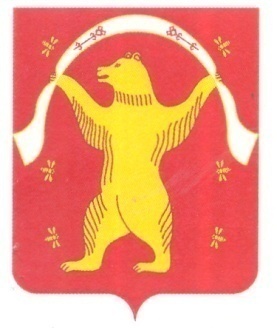 РЕСПУБЛИКА БАШКОРТОСТАН АДМИНИСТРАЦИЯСЕЛЬСКОГО ПОСЕЛЕНИЯБОЛЬШЕШАДИНСКИЙ СЕЛЬСОВЕТМУНИЦИПАЛЬНОГО РАЙОНАМИШКИНСКИЙ РАЙОН452345 д.Большие Шады,улица Али Карная,7Тел:2-33-40